Место и роль урока в изученной теме:  урок по теме «Устные приёмы сложения и вычитания в пределах 100».Тип урока: комбинированный урок.Цели урока:Познакомиться с приёмами устного сложения и вычитания в пределах 100.Планируемые результаты урока:Предметные:учащиеся получат возможность совершенствовать вычислительные навыки в устных приемах сложения и вычитания в пределах 100; будут  развивать умения сравнивать, анализировать, классифицировать.Метапредметные:познавательные: устанавливать причинно-следственные связи; развивать познавательные процессы: память, внимание, восприятие, логическое мышление.коммуникативные:осуществлять учебное взаимодействие;  работать в группе, паре; вести учебный диалог.        регулятивные: принимать и удерживать цель на протяжении всего урока; планировать учебные действия;  осуществлять самоанализ и    самооценку.Личностные:мотивированный интерес к математикеОрг моментРебята, я считаю, что мне в жизни очень нужны знания математики, а вам?Математика – это такая наука, которая помогла  людям создать космические корабли и полететь к звездам, построить подводные лодки и опуститься на дно океанов и морей.  Возможно, что в недалеком будущем именно вы сделаете расчеты совершенно новой  космической ракеты.Актуализация знаний
Начнем работу с мозгового штурмаБелка по лесу гуляла и грибы там собирала.6 нашла под елочкой, столько ж под сосной.Вы, ребята, не зевайте и грибы все посчитайте.(6+6=12)11 груш на одной ветке, на 2 груши меньше на другой.Скажите, сколько груш  росло на второй ветке?(11-2=9)2 зайчонка черных, 2 зайчонка белых, 2 зайчонка серых.Посчитайте всех зайчат на полянке что сидят.(2+2+2=6)В лесную школу прилетело 12 сорок,но из них лишь 3 сороки приготовили уроки.Сколько сорок не готовы на урок?(12-3=9)Вы, наверное, заметили,  что ответы в последних заданиях это числа 6 и 9. Какие двузначные числа состоят из этих цифр? (69 и 96)Минутка чистописанияПропишите эти числаОбратите внимание на разницу в написании этих цифр.Запишите в тетради число(14 ноября). Сколько десятков и единиц в числе 14?(1дес 4ед)3.Определение темы и постановка цели урокаОткройте учебник по закладке на стр. 57. Прочитайте тему и цели нашего урока?Как вы думаете это урок   открытия новых знаний?Мы с вами уже знаем свойства сложения ?Давайте вспомним основные свойства сложения. Для этого решим задачу.«У Маши было два красных и три синих шарика, а у Вики было три красных и два синих шарика. У кого было шариков больше и на сколько?»Сосчитаем шарики у Маши. 2 + 3 = 5 шариков у Маши.Теперь сосчитаем шарики у Вики. 3 + 2 = 5 шариков у Вики.Сравним записи и количество шариков у девочек. 2 + 3 = 3 + 2У девочек по пять шариков. Слагаемые можно переставлять местами, при этом значение суммы не изменится. Это переместительное свойство сложения.Решим другую задачу: «У Саши четыре синих шарика. У Паши два жёлтых и три красных шарика. Сколько всего шариков у мальчиков?»Мальчики решили задачу по-разному.Саша к числу своих синих шариков прибавил сначала число жёлтых шариков, а затем прибавил число красных шариков. У Саши получилось девять шариков.(4 + 2) + 3 = 9 шариков всегоПаша к числу Сашиных шариков прибавил число своих жёлтых и красных шариков. У Паши тоже получилось девять шариков.4 + (2 + 3) = 9 шариков всегоРезультат мальчики получили одинаковый, несмотря на то, что вычисляли сумму по-разному. Значит, выражения равны между собой.(4 + 2) + 3 = 4 + (2 + 3)Нам нужно вычислить сумму чисел десять, семь, сорок и три.10 + 7 + 40 + 3Если мы будем складывать числа по порядку, то у нас возникнут затруднения, потому что мы не умеем прибавлять к семнадцати число сорок.10 + 7 + 40 + 3 =17 + 40 + 3Воспользуемся правилом: результат сложения не изменится, если соседние слагаемые заменить их суммой. Это сочетательное свойство сложения.Удобно выполнить вычисление следующим образом:10 + 7 + 40 + 3 = (10 + 40) + (7 + 3) = 50 + 10 = 60Используя переместительное и сочетательное свойства сложения, можно складывать числа в любом порядке, как удобнее.Вывод: Для сложения однозначных и двузначных чисел мы воспользуемся свойствами сложения: переместительным и сочетательным. Используя оба свойства сложения, можно складывать числа в любом порядке, как удобнее: десятки с десятками, а единицы с единицами. Тренировочные задания.1.Вспомните свойства сложения и, используя их, вычислите суммы удобным способом.	Задание 1 стр 5720+2+8+40= (20+40) +(2+8)= 7030+3+50+7=(30+50)+(3+7)=906+40+4+20=(6+4)+(40+20)=701+10+9+60=(1+9)+(10+60)=80Задание 2. Стр 572+30=30+2               20-1=198+(7+5)=(8+7)+5      70+5<804.	ФизкультминуткаМы считали, мы считали,И головки все устали.Мы головками помашем,Ну а ножками попляшем.Покачаемся, поскачемИ начнем решать задачи.5. Решение задачиПрочитайте условие задачи №3 стр 57Кто готов записать решение задачи на доске и защитить свое решение?А мы решим и запишем решение самостоятельно в тетради. Если нужна моя помощь – поднимите руку.( Проверка.  Защита решения задачи )2А - 20 учеников3А -? На 2 ученика больше чем во 2А4А -? На 1 ученика меньше чем в 3А1.20+2=222. 22-1=21 Ответ: 21 ученикЗадание №7 стр 57 Ответ 6 треугольников и 2 четырех угольника6. РефлексияСовместите название математического свойства с его значением и выражением.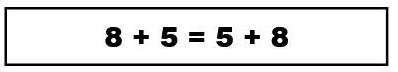 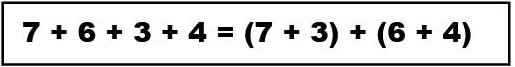 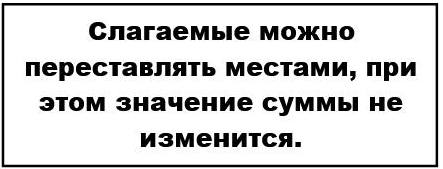 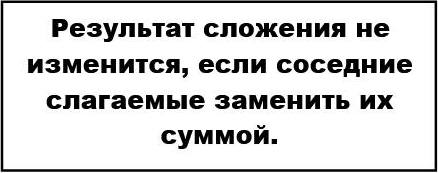 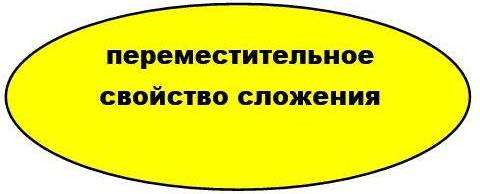 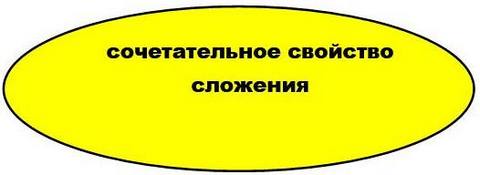 Правильные ответы: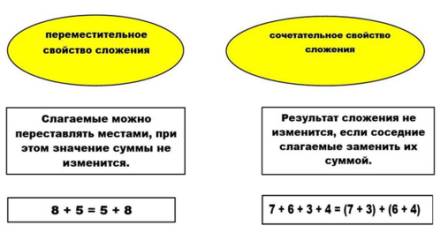 ОцениваниеДомашнее задание №4 , №5 стр 57